JCM OSCE 5/6/2019M/36, metal factory worker, found lying on ground in a park. GCS E4V1M1. BP 123/81 mmHg, P 118/min. RR 16/min. SPO2 98% RA. Temp 36.5C. Pupils equal and reactive 4mm.List 5 differential diagnosis.POCT was done. What is the anion gap?
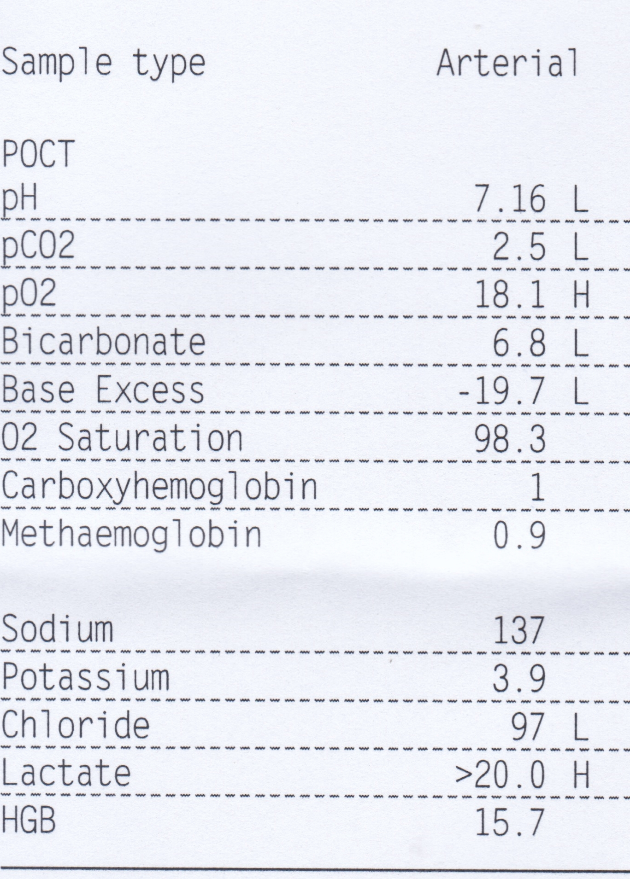 What is the diagnosis based on the POCT result?List 4 further investigations to find out the underlying cause.
Patient subsequently regained consciousness and volunteered ingestion of cyanide for suicide attempt.
What are the sources for cyanide in general?What are the specific antidotes for cyanide poisoning?M/55. Good past health. Attended for retrosternal compressive chest pain for 30 minutes. Vital signs stable. ECG was done.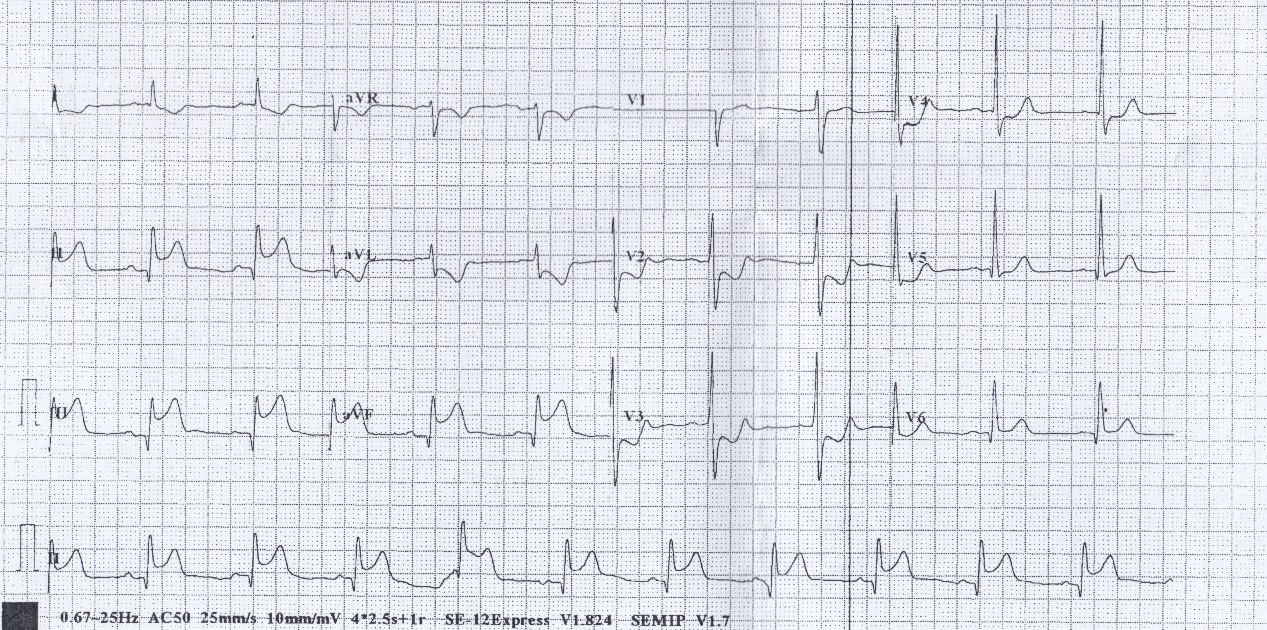 List 2 ECG findingsWhat further investigations are to be done in AED?Special ECGs were done. 

What is the diagnosis now?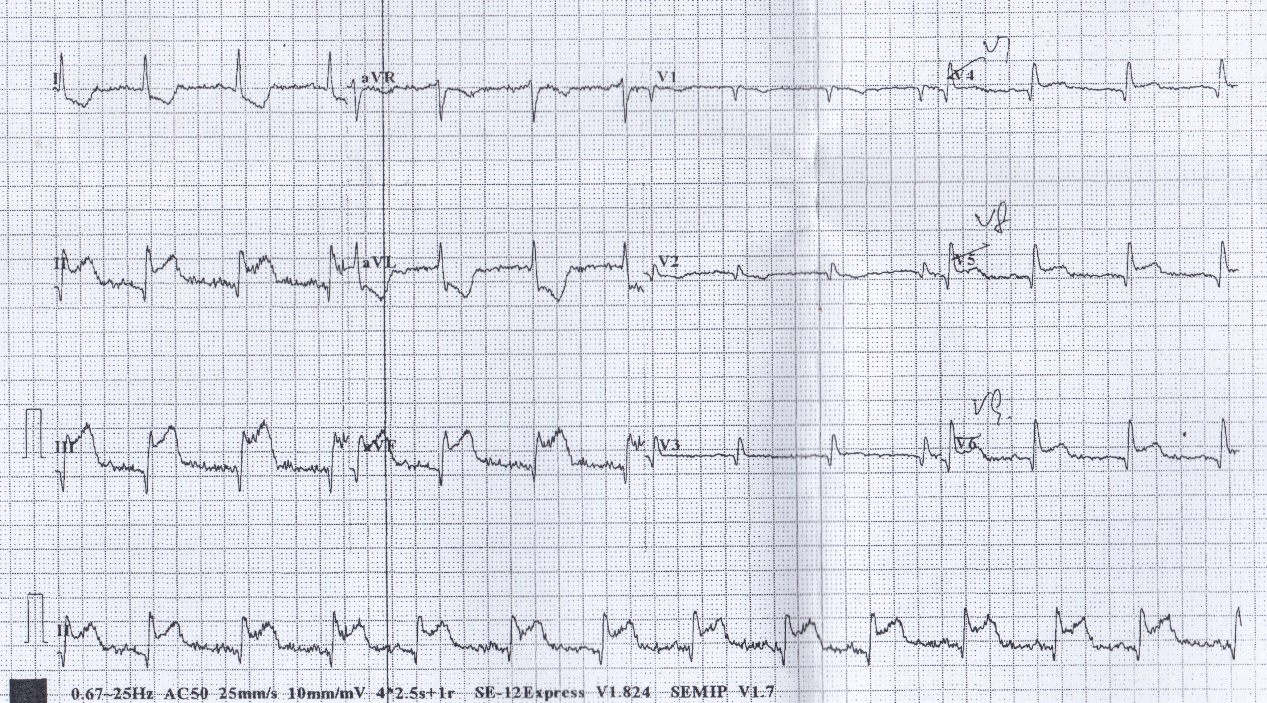 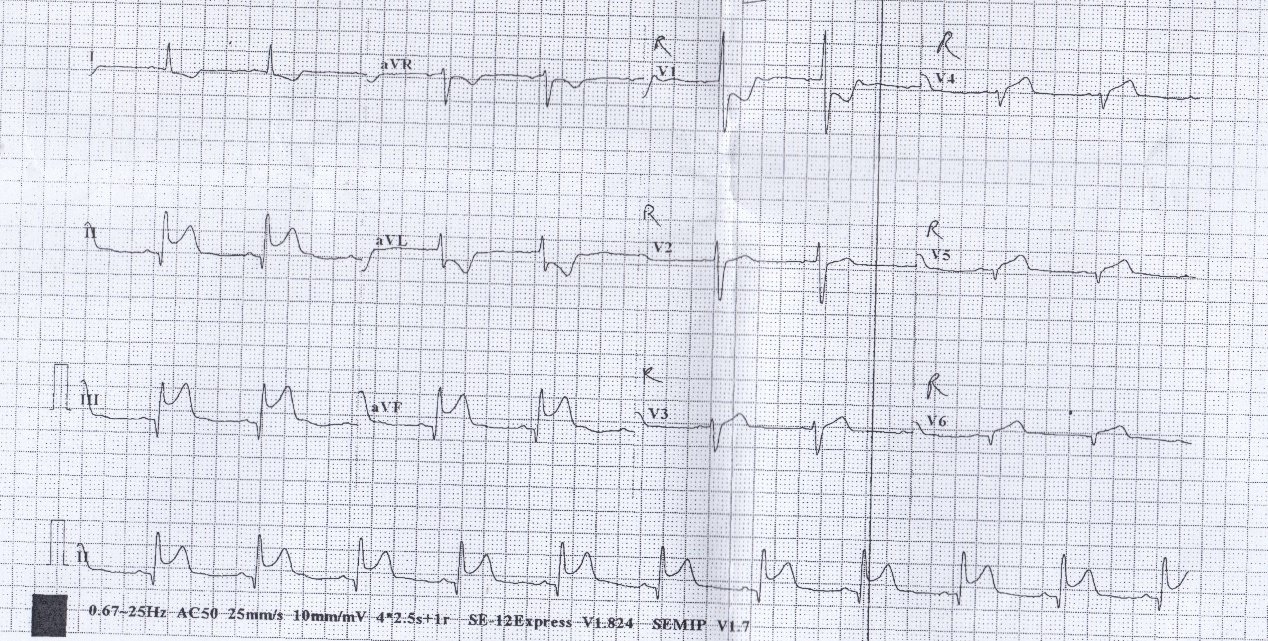 What are the treatments to be done in AED?What treatment is contraindicated if the disease involved the right ventricle?
F/40. good past health. attended AED for URI symptoms. CXR was taken.
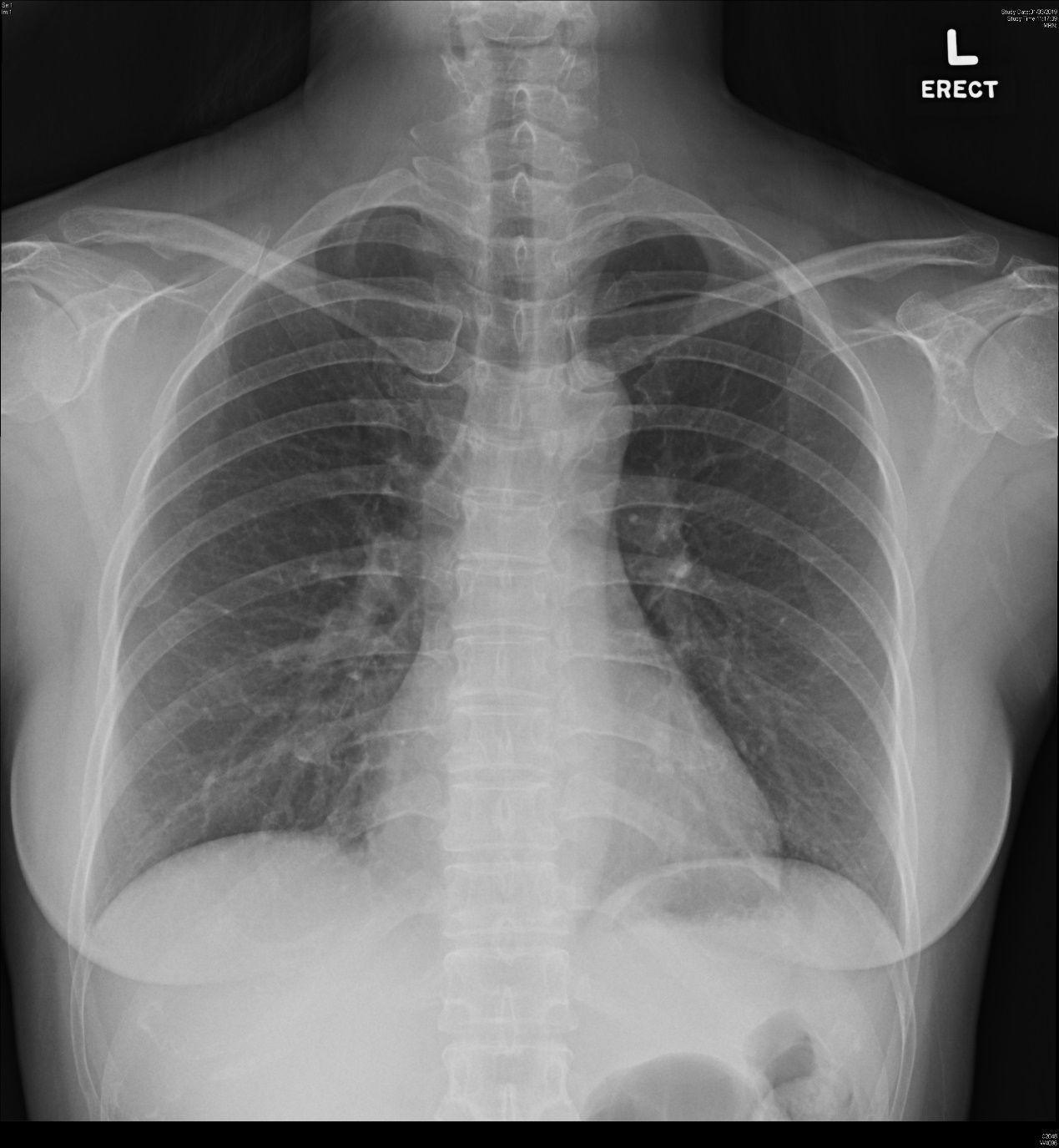 What is the radiological diagnosis?What are the usual clinical presentations?What is the treatment option for symptomatic patients?
M/52. Good past health. He complained of fever, dysphagia and sore throat for 3 days. A neck XR was taken.
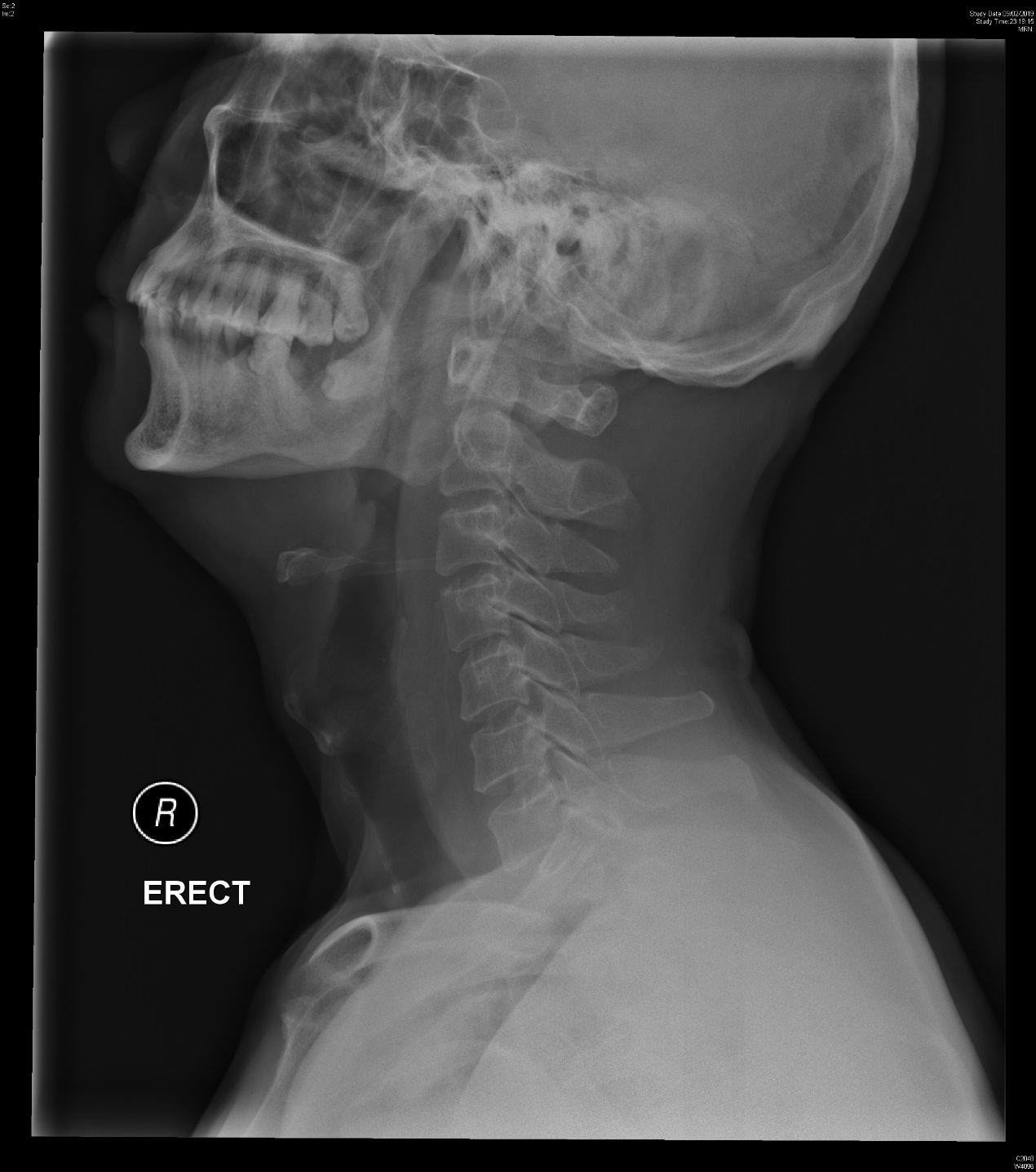 What is the radiological finding?List 3 differential diagnoses.List 2 subsequent investigations.A contrast CT neck was done. 
What is the diagnosis now?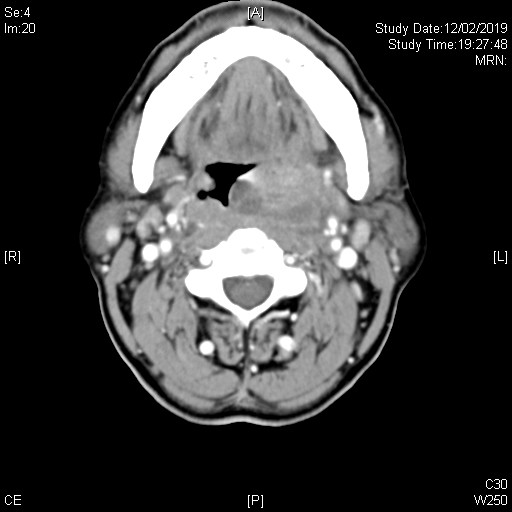 What are the underlying causes for this disease?What is the definitive treatment?
F/72. Attended for minor head injury by falling over occiput. GCS full. Plain CT brain was done.
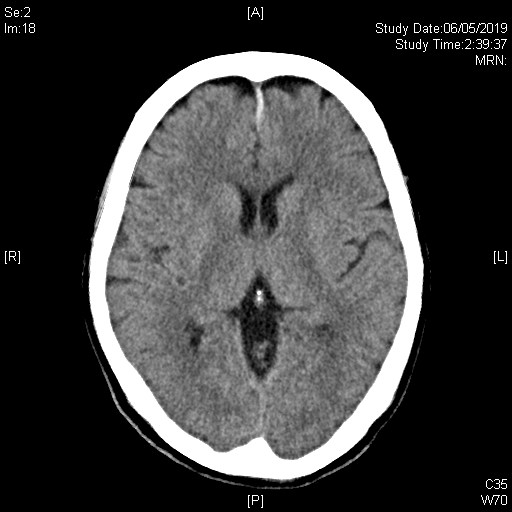 What is the radiological diagnosis?What is the mechanism of this injury?What are the common risk factors for this condition?List 4 management for this patient.List 3 potential complications.
M/50. He slipped and fell and injured his left leg, complaining of left knee pain. XR left knee was done.


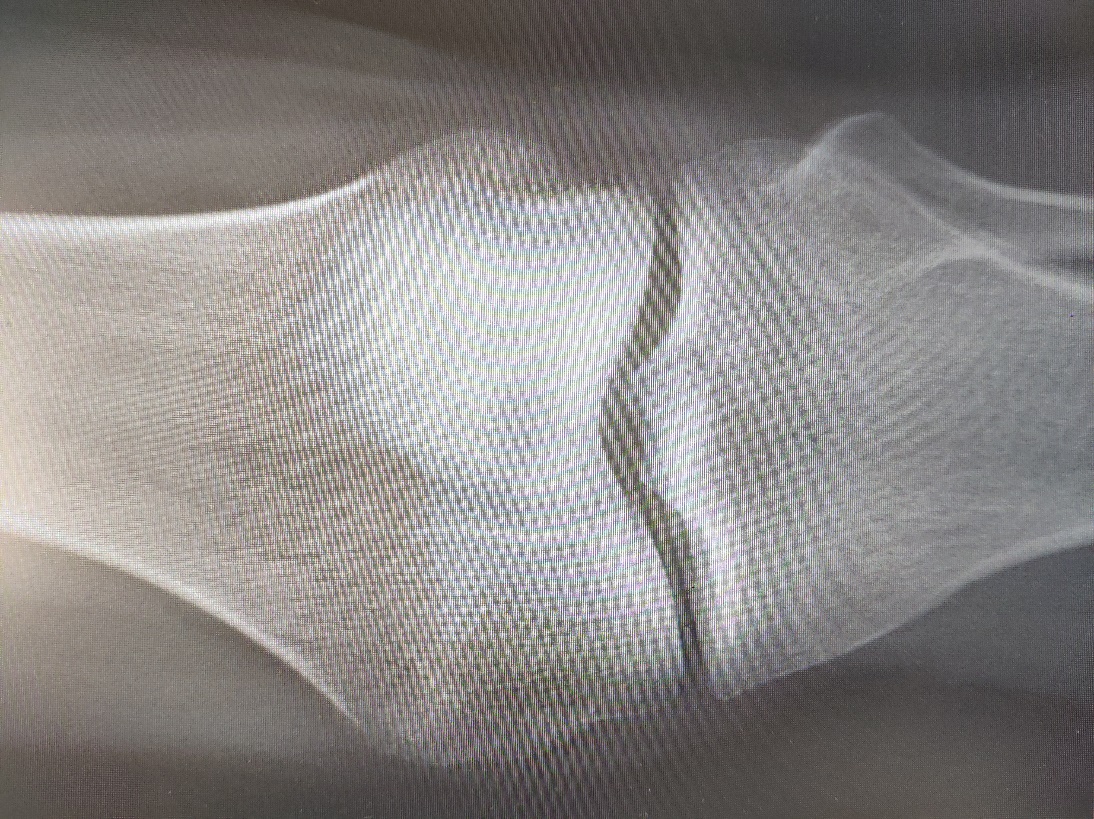 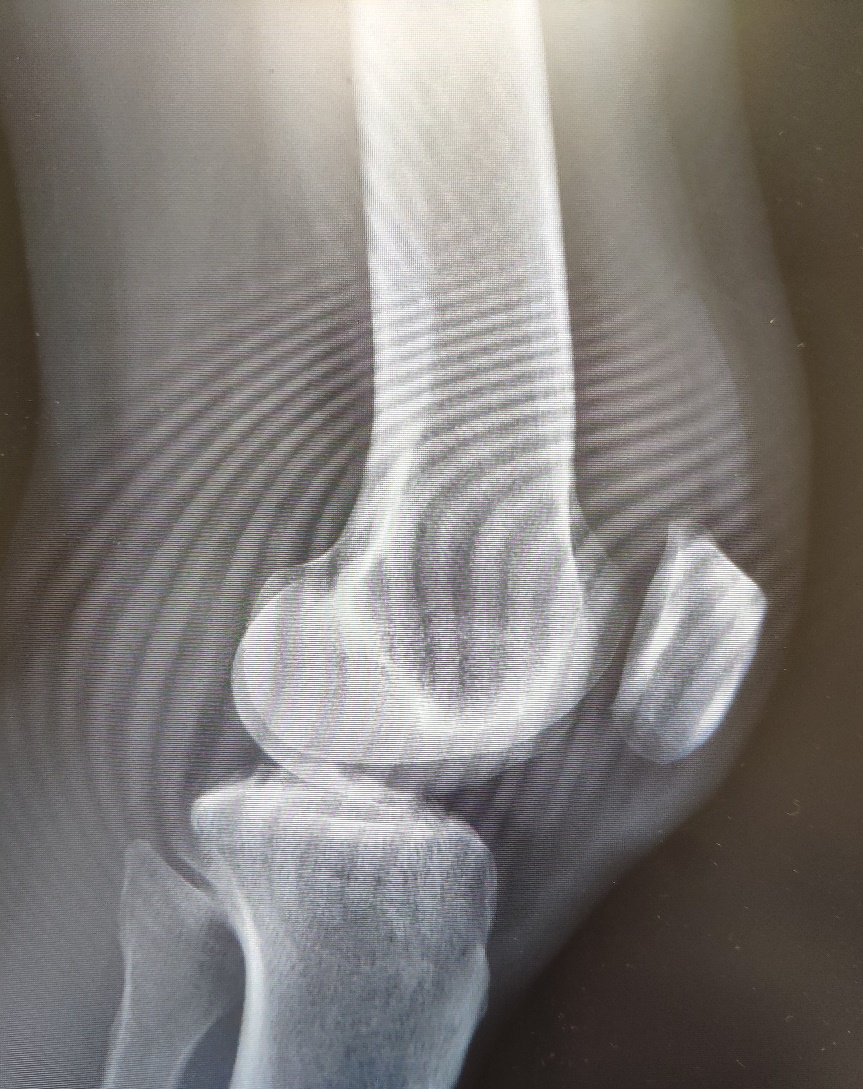 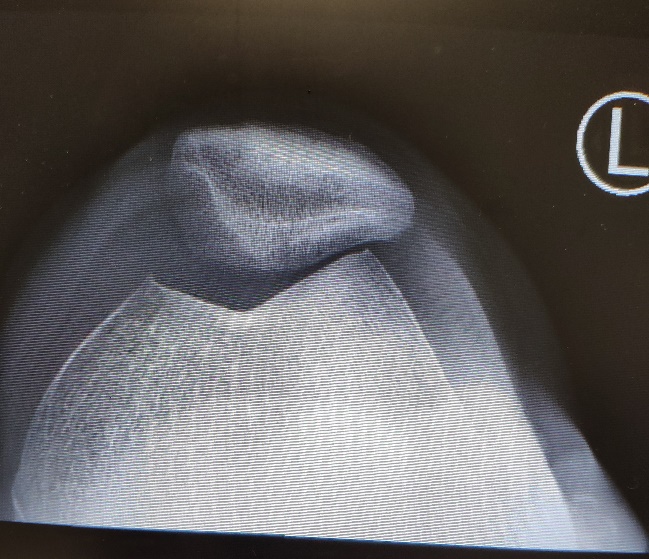 What is the radiological diagnosis?What is the most common age group for this injury? Name the classification system for this kind of injury.How to treat this injury non-operatively?What are the complications of this injury?